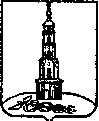 АДМИНИСТРАЦИЯ ЛЕЖНЕВСКОГО МУНИЦИПАЛЬНОГО  РАЙОНАИВАНОВСКОЙ ОБЛАСТИПОСТАНОВЛЕНИЕот  22.12.2017 г.                                                                                 № 723О внесении изменений в Постановление Главы Лежневского муниципального района Ивановской области от 18.09.2009г. №929 «Об установлении квалификационных требований для замещения должностей муниципальной службы в Администрации Лежневского муниципального района» (в редакции постановлений от 01.12.2016 № 436, от 06.06.2017 № 345)      	В целях приведения нормативно - правового акта в соответствие с действующим законодательством, Администрация Лежневского муниципального района постановляет:Внести в Постановление Главы Лежневского муниципального района Ивановской области от 18.09.2009г. №929 «Об установлении квалификационных требований для замещения должностей муниципальной службы в Администрации Лежневского муниципального района» (в редакции постановлений от 01.12.2016 № 436, от 06.06.2017 № 345) (далее – Постановление) следующие изменения:1.1. В абзаце первом пункта 1 Квалификационных требований для замещения должностей муниципальной службы в Администрации Лежневского муниципального района, утвержденных Постановлением слово «определяются» заменить словом «устанавливаются».2. Контроль за исполнением настоящего постановления возложить на Руководителя аппарата Администрации Лежневского муниципального района Березину Г.В.3. Настоящее постановление вступает в силу с момента подписания и подлежит размещению на официальном сайте Администрации Лежневского муниципального района.Глава Лежневскогомуниципального района                                              Кузьмичева О.С.